Bee4LifeJaarverslag 2019 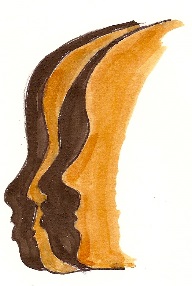 Stichting Bee4LifeRolderstraat 147849 PC De KielJaarrekening 2019Geacht bestuur, Aan de hand van de administratie en de overige bekende gegevens is door de penningmeester de jaarrekening samengesteld over het boekjaar 2019 Het verslag bestaat uit een verslag van de voorzitter en de jaarrekening. Voor een overzicht wordt verwezen naar de inhoudsopgave. Met vriendelijke groet, A.M. van Wagenberg Penningmeester Bee4LifeINHOUDBeschrijvend jaarverslag 2019 van de Stichting Bee4LifeHet bestuur van de Stichting bestond van 1 januari 2019 tot 10 november 2019 uit de volgende leden:Mevr. Monique Holtslag, voorzitter. Mevr. Mieke van Wagenberg, penningmeesterMevr. Astrid Holtslag, secretarisDhr. Jaap Oosterhoff, bestuurslid. Per 10 november 2019 bestond het bestuur uit de volgende leden: Dhr. Jaap Oosterhoff, voorzitterMevr. Mieke van Wagenberg, penningmeesterMevr. Astrid Holtslag, secretarisDhr Bram Luteijn, bestuurslidIn 2019 is er 6 keer vergaderd en wel op 12 februari, 15 april, 13 juni, 3 september, 15 oktober en 10 november (inclusief Social Event).Belangrijk thema blijven de criteria waarop projecten goedgekeurd worden. Het streven is projecten met een meerjarige vraag zodat zij voor (maximaal) 4 jaar gesteund kunnen worden. Om een meerjarige aanvraag te beoordelen wordt een ‘pitch’ georganiseerd, waarbij met de aanvrager wordt gesproken. Dat kan digitaal, zeker wanneer de aanvragers ter plekke zijn. Maar ook als de aanvraag vanuit Nederland wordt ingediend kan er een digitale Pitch zijn. Na goedkeuring en een eerste bijdrage wordt jaarlijks besloten, afhankelijk van het jaarlijkse projectrapport, of de ondersteuning voor het volgende jaar wordt voortgezet. Bedoeling is dat het verantwoordelijke bestuurslid het project bezoekt of intensief contact met Nederlandse verantwoordelijke van project heeft.
Na 4 jaar kan de organisatie die door Bee4Life is gesteund opnieuw een nieuwe aanvraag indienen.
Bij aanvragen binnen een groter project (meerdere donoren) moet ‘ons deel’ duidelijk afgebakend zijn. 
Individuele aanvragen worden afgebouwd. Tijdens het jaar is afscheid genomen van de voorzitter Monique Holtslag, die deze funktie 9 jaar heeft bekleed. Met heel veel dank aan haar voor al die jaren dat zij zich met verve heeft ingezet, is zij binnen het bestuur opgevolgd door Jaap Oosterhoff. De zoektocht naar nieuwe bestuursleden was vruchtbaar. Bram Luteijn is toegetreden.Projecten die in 2019 gesteund zijn:Stichting Vialisa in Dhaka, Bangladesh met een bedrag van € 2.632 voor een handvaardigheidstraining (Benglish Craft). Stichting Drammez Mentorship and Leadership Academy Alagie in Bricama, Gambia met een bedrag van € 3.000 voor een korte training aan het eind van het fruitseizoen voor het conserveren van voedsel. Stichting Keeping Families Together in Senya Beraku, Ghana met een bedrag van € 10.000 voor een opleiding tot kleermaker voor jonge vrouwen. Stichting Honour2Life in Enyezini, Malawi met een bedrag van € 15.000 ten behoeve van een vakschool die gebouwd wordt door leerlingen van die -toekomstige- school. Voor inhoudelijke informatie van deze projecten verwijs ik u naar de website www.stichtingbee4life.nl Bij deze dank ik mijn mede bestuursleden voor hun niet aflatende inzet, de gastvrijheid thuis om de bijeenkomsten met pitch te kunnen organiseren en de gezelligheid in afgelopen jaar.Jaap OosterhoffVoorzitter Stichting Bee4lifeWERKZAAMHEDEN De in dit rapport opgenomen Jaarrekening over het boekjaar 2019 van de Stichting Bee4Life is samengesteld op basis van bankgegevens en de door het bestuur van de stichting verstrekte informatie. De werkzaamheden bestonden, overeenkomstig in Nederland algemeen aanvaarde richtlijnen, in hoofdzaak uit het verzamelen, verwerken, rubriceren en samenvatten van financiële gegevens. Haren, 1 september 2020Mieke A.M, van WagenbergPenningmeester Stichting Bee4Life JAARREKENINGTOELICHTING OP DE BALANS VERVOLG								2018			2018Gesteunde doelen in 2019 Stichting Vialisa in Bangladesh	 			€ 2.632 Stichting Drammez Mentorship/leadership Gambia	€ 3.000Stichting Honour 2 Life, Malawi				€ 15.000Stichting Keeping Families Together, Ghana  		€ 10.000ALGEMENE TOELICHTING BestuurHet Stichtingsbestuur is in de loop van 2019 gewijzigd in samenstelling. WAARDERINGSGRONDSLAGEN AlgemeenVoor zover niet anders is vermeld, zijn de activa en passiva opgenomen tegen nominale waardeEffectenDe effecten worden gewaardeerd tegen beurswaarde ultimo boekjaarLiquide middelen De liquide middelen worden gewaardeerd tegen de nominale waarde ultimo boekjaar.KasstelselOntvangen en betaalde renten vallen in het jaar waarin deze worden bij- of afgeschrevenToegezegde donaties worden niet gewaardeerd omdat zij jaarlijks worden vastgesteld. GRONDSLAGEN VOOR RESULTAATBEPALINGResultaatAls resultaat is verantwoord de opbrengsten van de in het boekjaar gerealiseerde transacties verminderd met de gemaakte kosten alsmede de waardeverandering van de effecten op basis van de beurskoersen van de effecten. BlzVerslag van de Voorzitter4Werkzaamheden5JaarrekeningBalans6Baten en lasten7Toelichting op de balans8Gesteunde doelen9Algemene toelichting 10VLOTTENDE ACTIVAEffecten 	Liquide middelen 20191.121.8901.570.821                         2.692.7122018398.334 419.968                             818.302PASSIVA (Waar komt het vandaan)EIGEN VERMOGENReserves 2.692.712818.302VREEMD VERMOGENToezegging donatiesKortlopende schulden--2.692.712------                          818.302BATEN EN LASTEN 201920192018OPBRENGSTENNetto dividend + couponrente11.4627.392Rente banktegoeden97,4242Koersresultaat effecten136.132-24.041147.674-16.406KostenGiften aan doelen30.63218.262Waarvan al eerder toegezegdKosten vermogen9995.029Afname crediteurenStichting/bestuurskosten1.02242532.65323.716Resultaat115.021       -40.123TOELICHTING OP DE BALANSVLOTTENDE ACTIVA31 december 201931 december 201931 december 2018EffectenEffecten ABNAMRO Bank1.121.8901.121.890398.334Liquide middelenABN AMRO Bank ....94781.71581.715103.268ABN AMRO Bank …. 1881.272.6011.272.601100.274ABN AMRO Bank ....4528.6008.6008.591ABN AMRO Bank ....024155.502155.502155.459ASN Bank52.40252.40252.3742.692.7122.692.712419.968PASSIVAEigen vermogenReserves:Stand per 1 januari818.302818.302858.424Bij: resultaat boekjaar115.021115.021-40.123Bij: erfenis 1.759.3891.759.389Stand per 31 december2.692.7122.692.712818.301Vreemd vermogenStand per 31 december                            0                            00Kortlopende schuldenCrediteuren                           0                           00Mutaties toezeggingen Betaald: jan-18650Saldo mutaties 2018stand 31 december 2019Kortlopende schuldenafname crediteuren